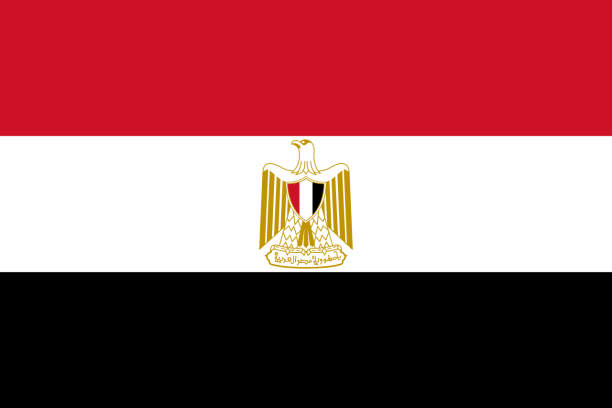 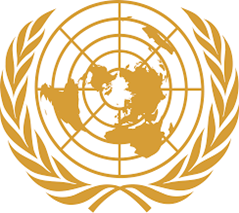 POSITION PAPERCommunity:  The Disarmament and International Security Committee (DISEC)Topic: Israel – Palestine Conflict Country: EgyptDelegate: Nisa SeçerWorld peace is extremely important for the entire globe. Conflicts like Israel-Palestine hurt innocent people who just want to live a normal, peaceful life.Israel-Palestine issue has lasted for years and restrains world peace from happening. This problem is no longer in between two countries as it became a worldwide matter.Previous solutions and ceasefires didn’t prevent this from happening. We believe with your ideas and propositions we can find a mutual way to make both countries happy and break the incorruptible history.